INFORME DE EVALUACION DEL PLANOPERATIVO ANUAL (POA) 2022DIRECCION DE PLANIFICACION Y DESARROLLODepartamento de Formulación, Monitoreo y Evaluación de Planes,Programas y Proyectos1er Trimestre0222Santo DomingoAbril 20221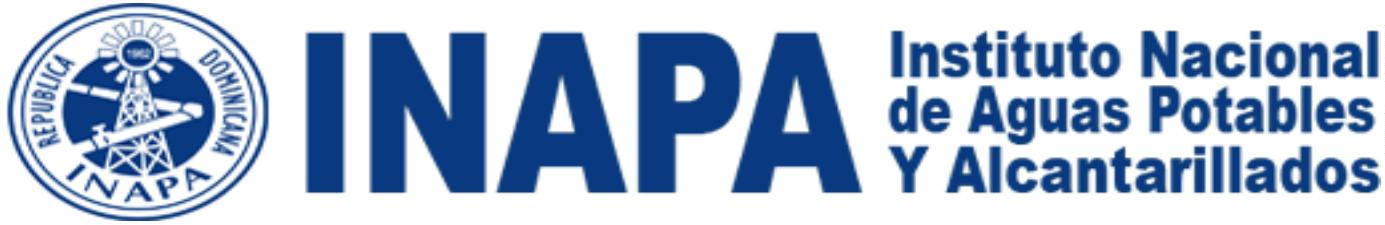 I. INFORMACION GENERALMisiónContribuir a la salud y calidad de vida de la población bajo nuestra jurisdicción, a travésde los servicios de agua potable y saneamiento, conforme a lo establecido en la política delsistema de gestión.VisiónSer una institución líder por la calidad de los servicios de agua potable y saneamiento,brindados a la población bajo nuestra jurisdicción con una gestión innovadora, eficaz,eficiente, transparente y que impulsa el desarrollo del país.Valores✓✓✓✓✓✓Vocación de ServicioConfiabilidadEficaciaEficienciaTransparenciaResponsabilidad2II. ASPECTOS METODOLÓGICOSLos resultados presentados en este informe fueron producto de una metodología trazada porla Dirección de Planificación y Desarrollo (PDyD), en la cual se remitió a cada una de lasáreas los requerimientos de información a completar, resaltando la ejecución de la metafísica de los productos programados en los respectivos Planes Operativos Anuales (POA).Basado en la información reportada, el Departamento de Formulación, Monitoreo yEvaluación de Planes, Programas y Proyectos (DFMEPPP), consolidó las informacionesdel avance de ejecución de las actividades conforme a las metas establecidas para cadaproducto programado en el año 2022. En ese sentido,  los avances mostrados en el presenteinforme se detallan para cada una de las áreas de la institución.Para la valoración del estatus de la ejecución de metas, se parte del promedio de losporcentajes de las metas que se ejecutan, así como también las que no se ejecutan:1.Ejecutadas.✓Es el promedio del porcentaje de la ejecución de las metas físicas (metasejecutadas entre metas programadas) de cada producto definido en el PlanOperativo Anual (POA) 2022.2.No ejecutadas.Es el promedio del porcentaje de las metas físicas no ejecutadas del año,✓respecto a las metas programadas de dicho año, de cada producto definidoen el Plan Operativo Anual (POA) 2022.Luego de obtenida la valoración de las metas, se procede a clasificar las mismas de acuerdocon los colores del semáforo, según se muestra a continuación:Clasificación del porcentaje de ejecución de las metas del POARango0% o +DescripciónMetas realizadas adecuada, eficiente y oportunamente en relación con laprogramación.850% -79%%-49%Metas realizadas parcialmente.0Metas no realizadas o de ejecución no adecuada.3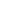 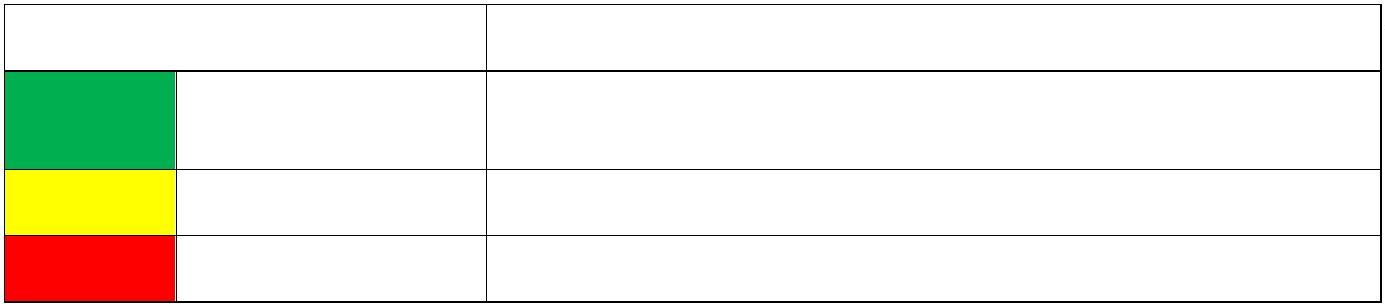 III. EJECUCION DEL PLAN OPERATIVO POR DIRECCIONESPara el año 2022, la ejecución del Plan Operativo Anual (POA) fue de un 97.21%. Acontinuación, se presentan los avances del cumplimiento del Plan Operativo, de las metasestablecidas para cada una de las áreas:1. Dirección de Planificación y DesarrolloMeta 1erTrimestre 2022Avance delProductoObjetivo Específico del PEIProductoPlan Estratégico Institucional2021-20241informe100%POA 2021 ejecutadoPACC 2021 ejecutado.PACC 2022 Formulado.1 informe1 informe1 informe100%100%100%Proyectos Nuevos Formuladosde inversión pública21 proyectos100%Proyectos registrados en elSistema Nacional de InversiónPública (SNIP)Avance Físico y Financiero delos proyectos de inversión.12 proyectos100%100%100%1informe6matrices deCuota Compromiso de Capitalprogramación depago de capitalInforme de seguimiento a losingresos y egresos realizado conlos fondos proveniente delMSP.Fichas de Cierre de Proyectosejecutados1informe1 ficha100%OE 3: Mejorar el Desempeño y laEficiencia de la Gestión Institucional.100%100%Estructuración OrganizacionalActualizada225% de avance5% de avanceManual de Organización yFunciones actualizado100%80%Procesos y procedimientosinternos del SGI mejorados yoptimizados25% de avanceManual de Procedimientosinstitucional del INAPAMantenimiento y supervisióndel Sistema de GestiónIntegrado25% de avance100%100%25% de avanceRecursos Financieros yTécnicos de CooperaciónInternacional, para fortalecer eldesarrollo Institucional.Avance Físico y Financiero delos proyectos de inversión confondos de Cooperación.1informe100%100%1 informeAvance general: 99%.4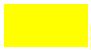 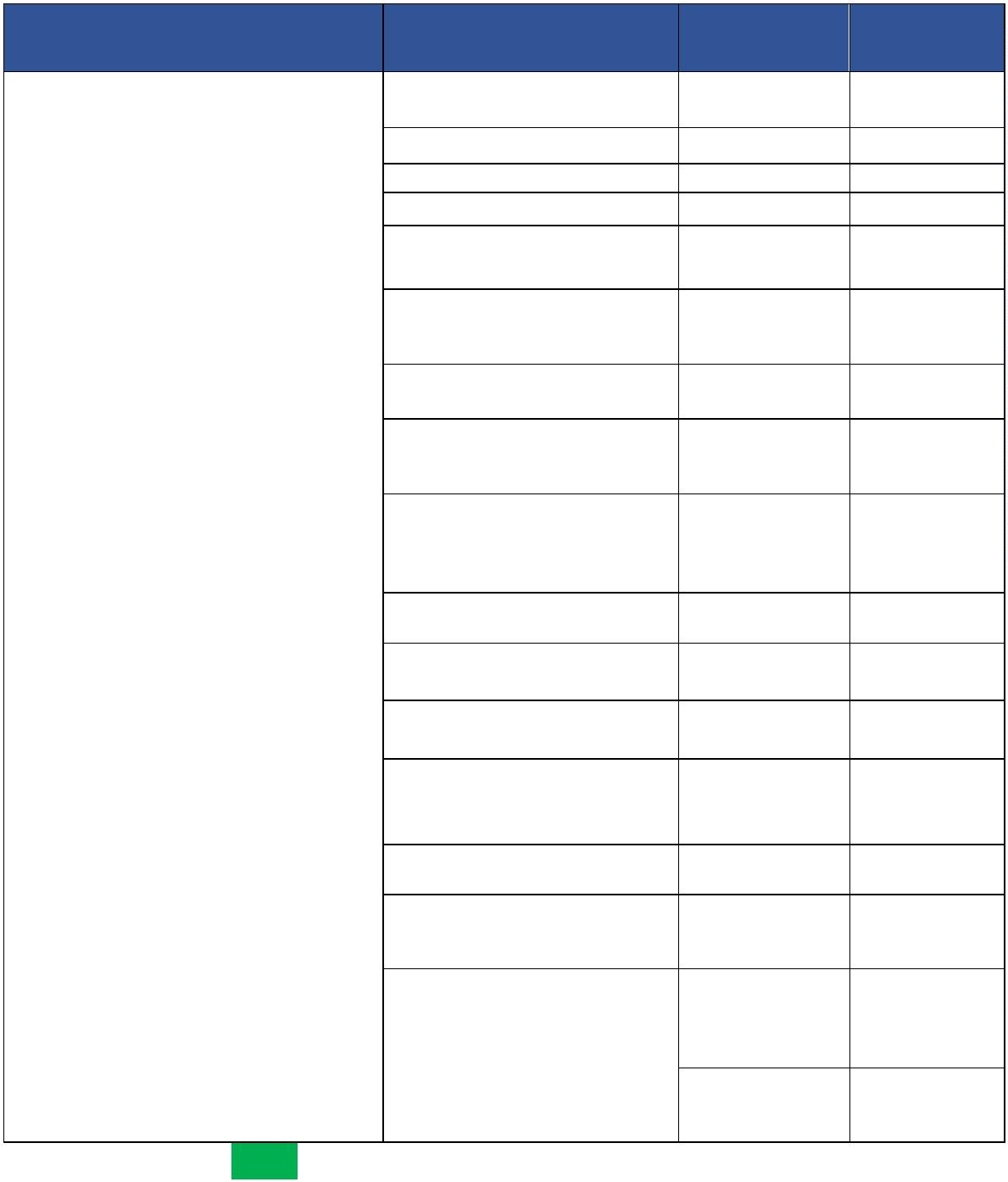 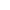 2. Dirección de IngenieríaMeta 1erTrimestreAvance delProductoObjetivo Específico del PEIProducto2022Diseño de Sistemas deAlcantarillados6117%147%133%167%OE 1: Mejorar la Cobertura y Calidad delServicio de Agua PotableDiseño de Sistemas deAcueductos154Campaña de sensibilizacióncomunitariaOE 2: Aumentar la Cobertura del Serviciode SaneamientoRevisión y aprobación deproyectos externos5Avance general: 141%.3. Dirección de OperacionesMeta físicaEnero 2022Avance delProductoObjetivo Específico del PEIProductoPrograma de detección yprotección de fugas (PCA.0)1,245 averíascorregidas171%1Programa de Catastro de Redespara aguas potablessistemageoreferenciado100%78%Programa medición de caudalesy evaluación operación de lossistemas de agua potable9AcueductosmedidosPrograma distribución de aguapotable con camiones cisterna35,100,000gls entregados153%Plan de Mantenimiento eninfraestructura civil de sistemasde acueductos (Plan de rescate yhabilitación de infraestructura)36 unidadeshabilitadas92%OE 1: Mejorar la cobertura y calidad delservicio de Agua PotablePlan de MantenimientoPreventivo eléctrico y mecánico675 equiposcorregidos5%OE 2: Aumentar la cobertura del serviciode saneamientoPrograma de catastro desuministros eléctricos yequipamiento electromecánico195 equiposlevantados23%Programa de análisis de redes yeficiencia energética6 unidadesintervenidas127%3%Plan de mantenimientocorrectivo de equipos135 unidadesintervenidasPrograma sustitución de redescolapsadas en los diferentessistemas de alcantarilladosanitarios300 mlsustituidos97%Plan de mantenimiento de redesen los sistemas de alcantarilladosanitario21,600 ml71%saneadoPrograma de catastro de redesde alcantarillados0200%Avance general: 86%5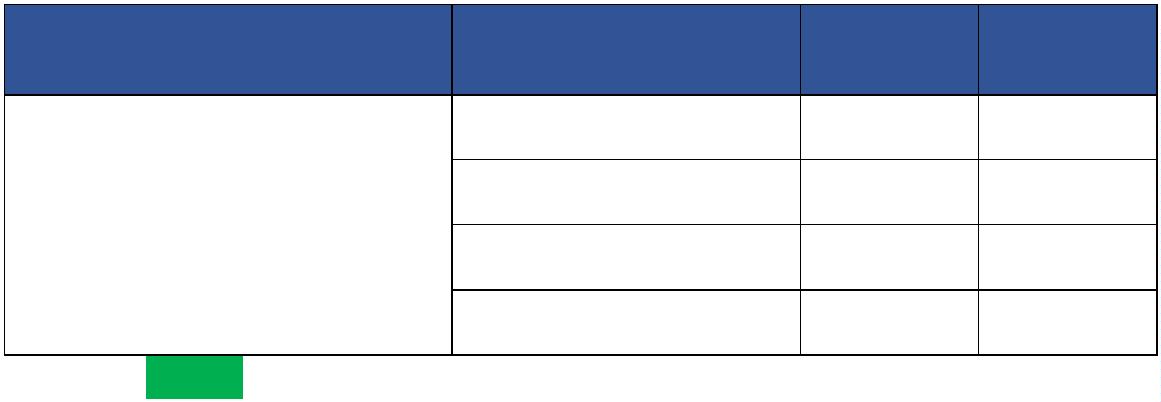 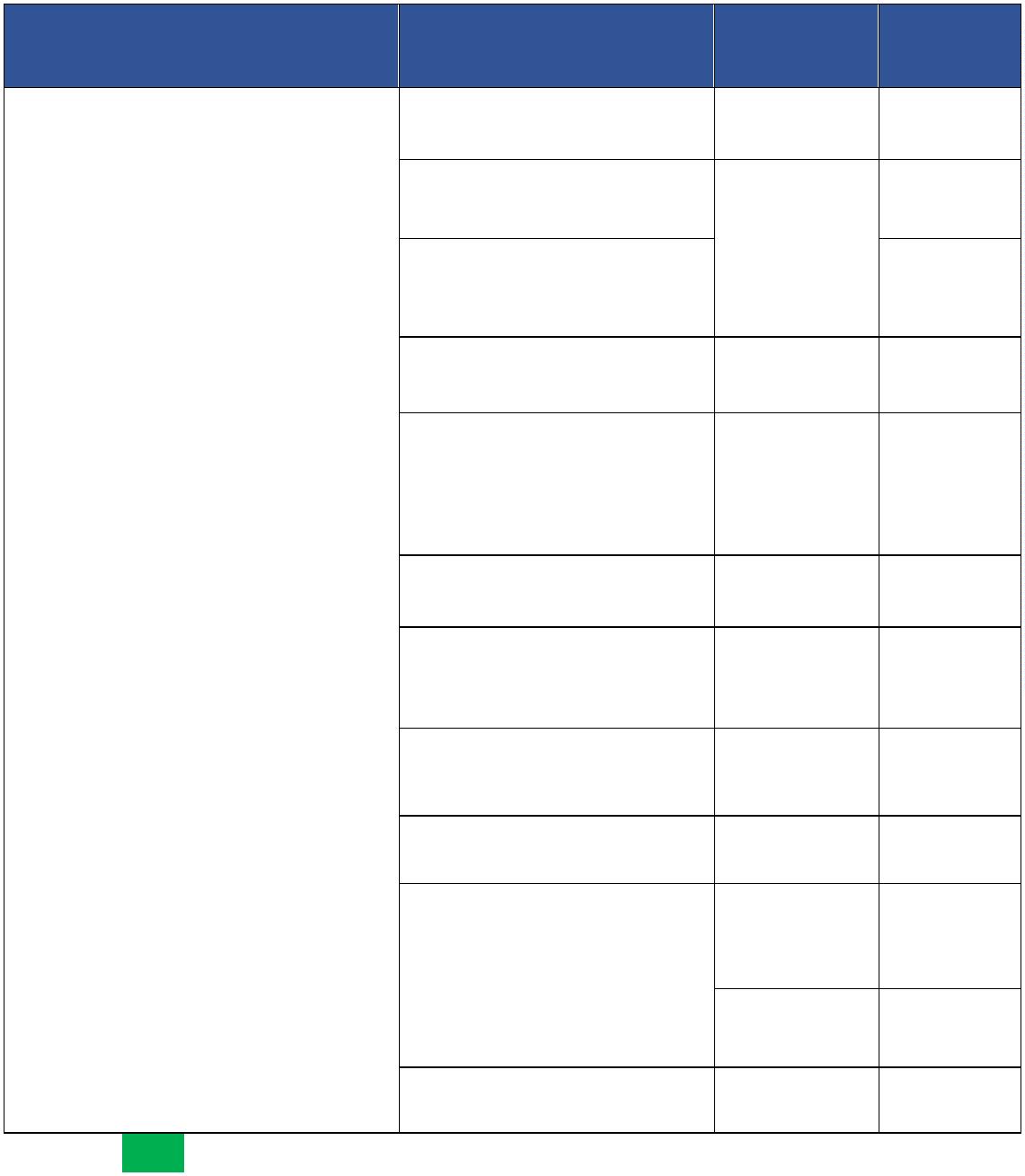 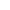 4. Dirección de Supervisión y Fiscalización de ObrasMeta 1er Trimestre Avance del022 ProductoObjetivo Específico del PEIProducto216 obras Puestas enPosesión75%25%206%43%50%126 informes deSupervisión1Supervisión yFiscalización de Sistemasde Abastecimiento deAgua Potable16 informes defiscalizaciónOE 1: Mejorar la cobertura y calidad delservicio de Agua Potable.28 informes pruebasde tubería11pre-recepción deobras4obras Puestas enPosesión50%21%123%7%00%48 informes deSupervisión1Supervisión yFiscalización de Sistemasde Recolección yTratamiento de AguasResidualesOE 2: Aumentar la cobertura del serviciode saneamiento30 informes defiscalización3 informes pruebasde tubería61pre-recepción deobras1Avance general: 106%5. Dirección ComercialMeta 1erTrimestre 2022Avance delProductoObjetivo Específico del PEIProducto9,606 usuariosCartera de Clientes aumentadaconvertidos aclientes53%6.25% facturasgeneradas yentregadas478%51%Plan Nacional de Facturación9,606 facturasRD$275,145,000recaudados103%Actualización Base de datos einformación de clientes y datosde facturación5,574 solicitudes37%253%22%de actualizaciónOE 4: Lograr la SostenibilidadFinanciera7.50%disminuciónPlan de Disminución de carteramorosaRD$22,785,000proveniente decuentas morosas14% de PACusando1%Plan de mejora de procesos deservicios y atención al clienteformulario DC-73.75 de datos5%saneados%150 medidores ysensoresinstaladosPrograma de instalación demedidores9%0%Plan de rescate de OficinasComerciales63 oficinasremodeladas3Avance general: 95%6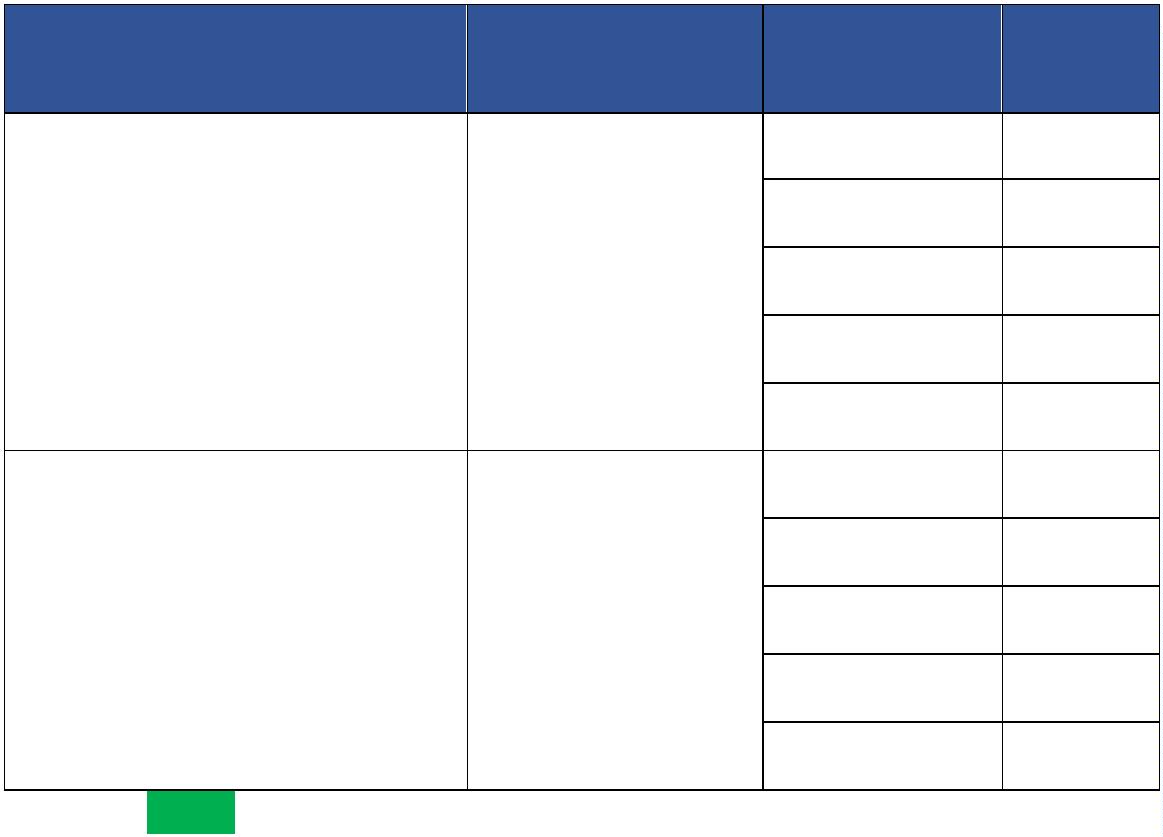 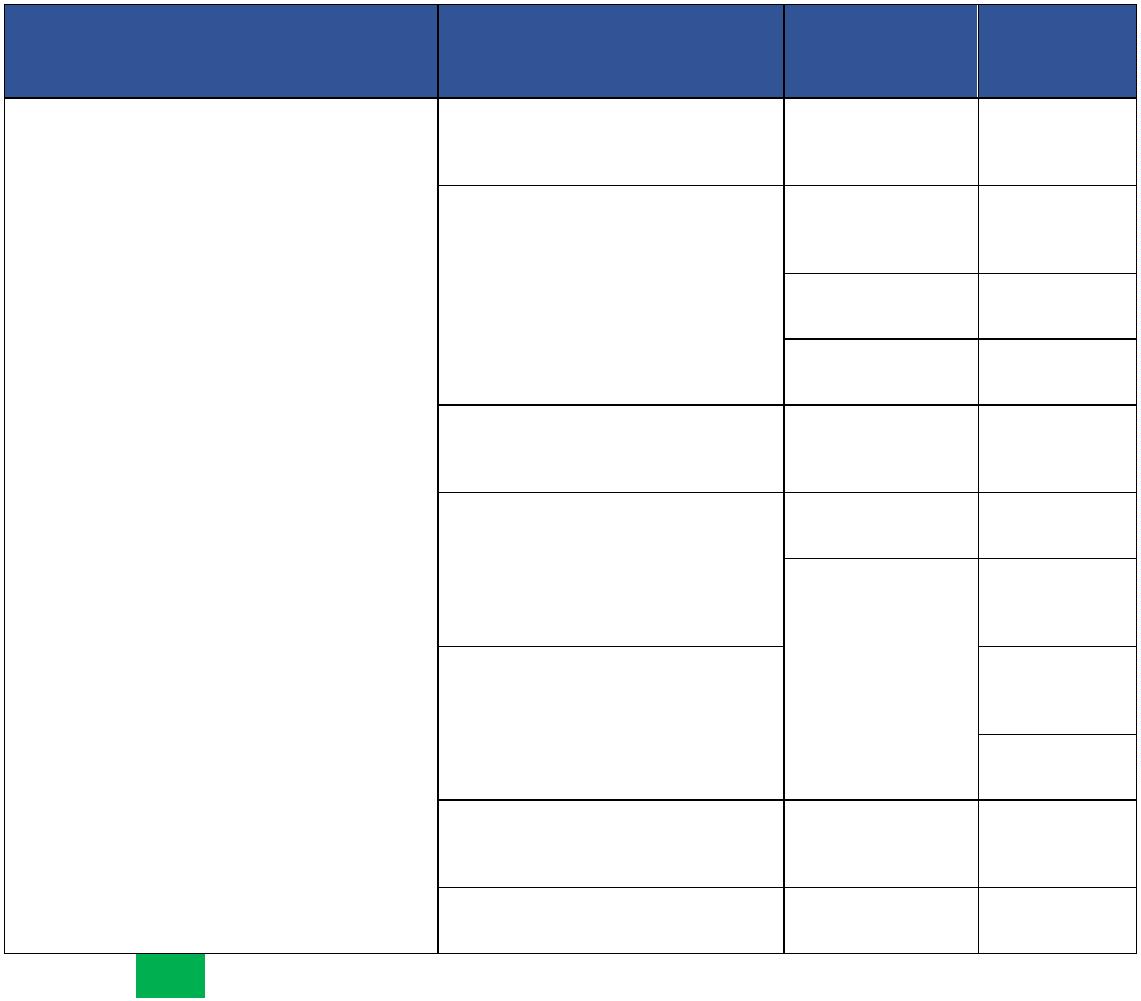 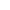 6. Dirección de Programas y Proyectos EspecialesMeta 1er Trimestre Avance delObjetivo Específico del PEIProducto2022Producto145 viajes técnicos30 reportes210%50%6informes delaboratorio817%1documento deopinión legal3700%33%Supervisión de Sistemasde Acueductos yAlcantarillados3documentosremitidos15 cubicaciones100%00%3matriz de avancefísico-financiero119 viajes para inicio21%de recepción de obra2expedientes desolicitud deOE 1: Mejorar la cobertura y calidad delservicio de Agua Potable.0%desembolsodocumentos de4auditoría y estadosfinancieros75%OE 2: Aumentar la cobertura del serviciode saneamiento1 matriz de Plan deAdquisiciones100%00%0%1contrato de4adquisiciónPrograma de Gestión yAdministración deProyectos con FondosEspeciales3 actas elaboradas3 informes deevaluación de ofertas33%7%3informes deprogreso63pliego ydocumentos de TDRelaborados y con Noobjeción del BID100%4informesentregados por lasfirmas consultoras150%Avance general: 350%7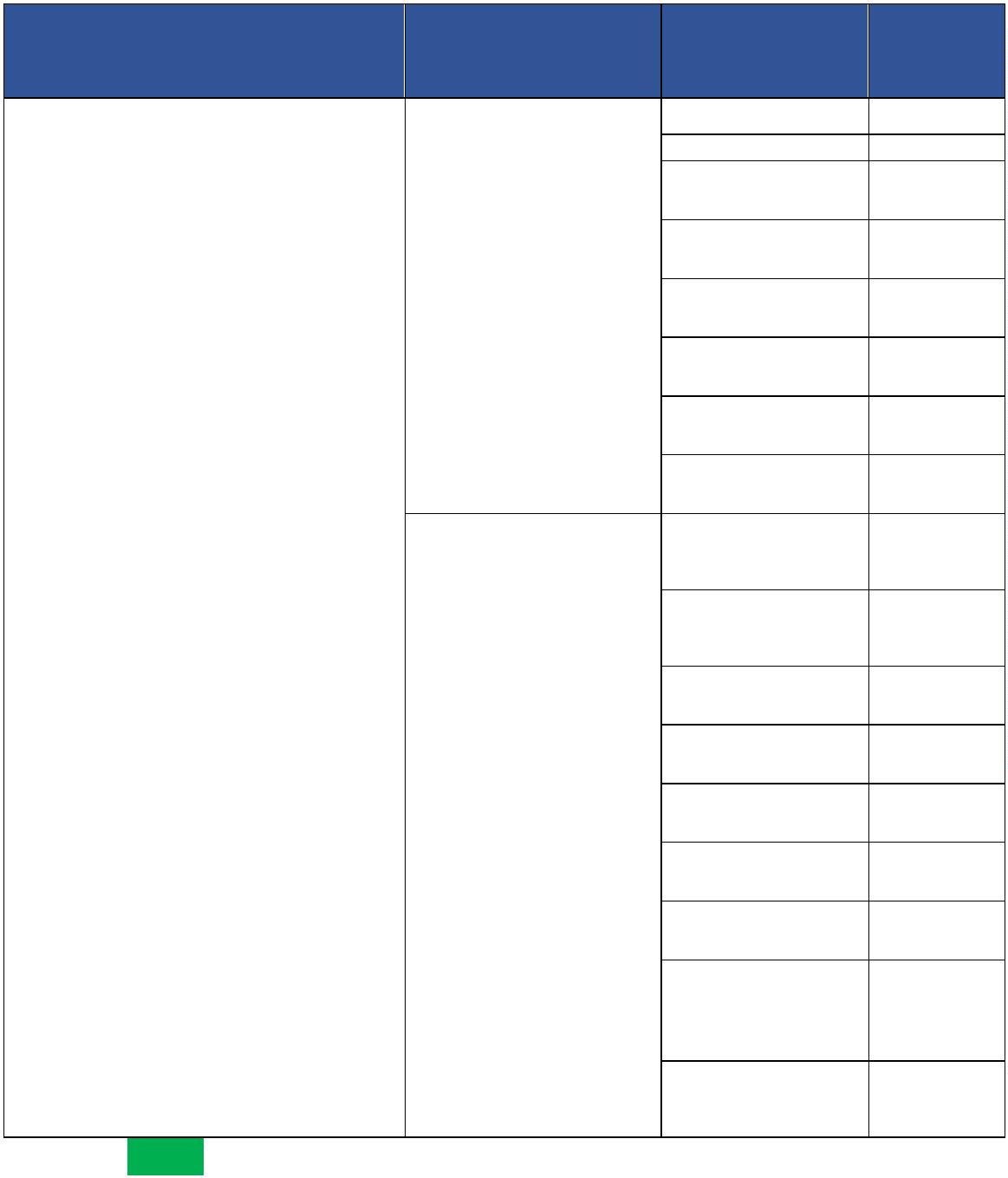 7. Dirección FinancieraMeta 1erTrimestreAvancedelObjetivo Específico del PEIProducto2022ProductoReporte mensual de EjecuciónPresupuestaria realizados yentregadosResumen mensual de EjecuciónPresupuestaria realizados yentregadosInforme de EjecuciónFinanciera Trimestral realizadosy entregados3 unidades100%100%100%3unidadesentregadas1unidadentregadaInforme Trimestral deEjecución Presupuestaria MH/DIGEPRES1unidad1100%00%entregadaInforme de Flujo de Efectivorealizados y entregados13 unidadesentregadasEstados Financieros y EjecuciónPresupuestaria de cortesemestral y cierre anual1 unidadentregada100%elaborados y presentadosCuentas por Pagar gestionadas12 registros100%100%OE 3: Mejorar el Desempeño y laEficiencia de la Gestión Institucional.Estado de Cuentas por Pagar aSuplidores33informesunidadesCuentas bancarias ConciliadasPagos100%100%entregadas00% de pagosrealizados delos requerido1Presentación formulario 606Presentación formulario 6073 reportes100%100%3 reportes100% de loCertificaciones de Retenciones100%solicitadoDeclaraciones IR17Declaraciones IT13 formularios3 formularios67%100%Inventario de Existencia deMateriales y Equipos1reporte6 reportesinforme100%100%100%Informe de DisponibilidadDiaria6Relación de los Ingresos yEgresos3Evaluación financiera de losprocesos de licitación.100% de losolicitado11100%00%00%Solicitud de autorización dePago nóminas a DE realizadas100% de losolicitadoAutorizaciones de pagosRealizadas100% de losolicitado100% de loRevisión de Viáticos realizadas100%00%100%00%solicitadoRevisión y firma de solicitudesde pago realizados.100% de losolicitado1100% de loCheques y TransferenciassolicitadoEntrega de Cheques porVentanilla100% de losolicitado1Fondo general destinado paracubrir gastos menores del NivelCentral3 fondoreponible detesorería100%100%Reporte de anulaciones.3 reportesAvance general: 100%.8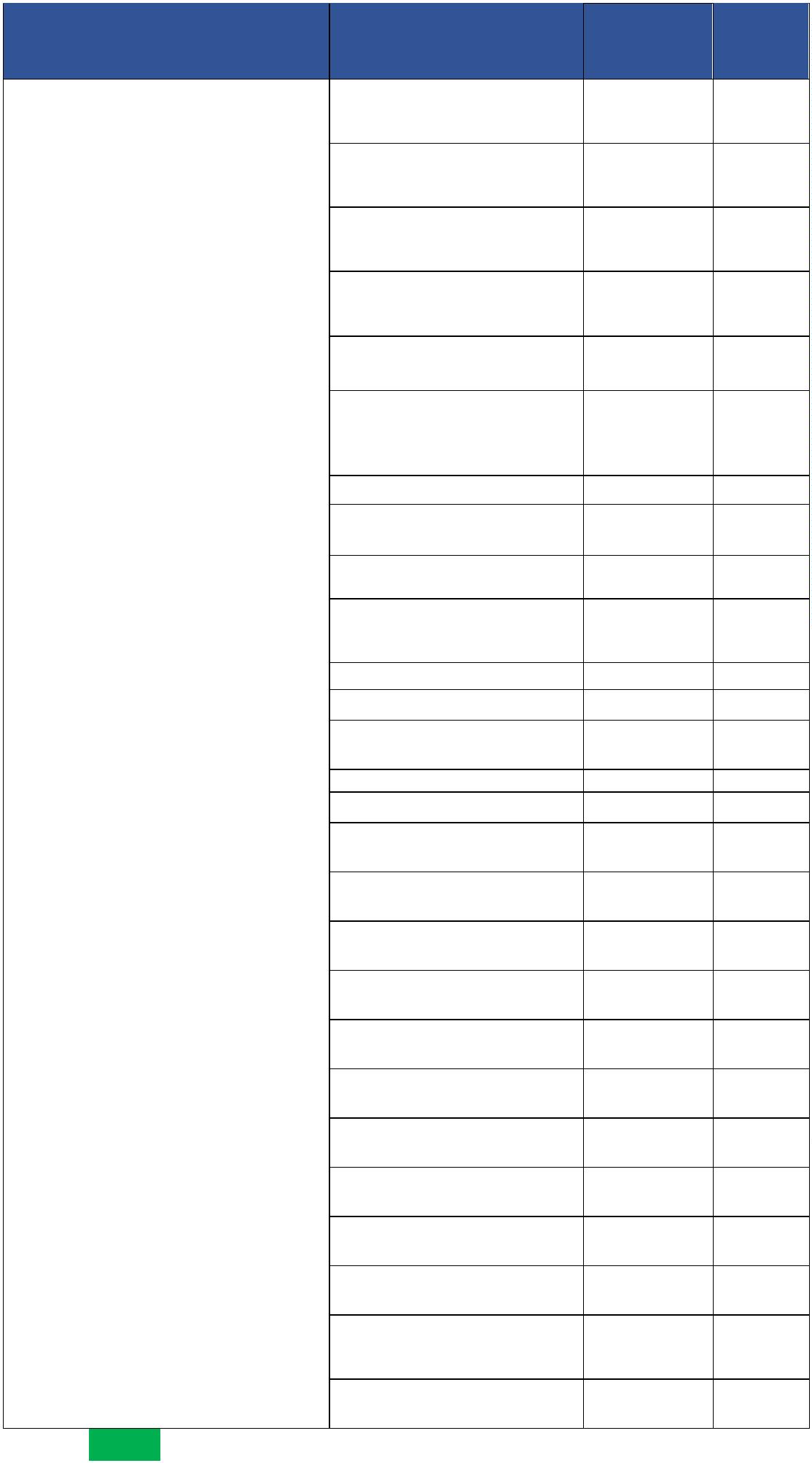 8. Dirección de Tecnología de la Información y ComunicaciónMeta 1erTrimestreAvance delProductoObjetivo Específico del PEIProducto2022Programa de automatización deprocesos a través de software yherramientas de desarrollo24% de100%avanceIniciativas TIC y de GobiernoElectrónico implementadas15% deavance100%OE 3: Mejorar el Desempeño y laEficiencia de la Gestión Institucional.30% deTransformación Digital5%avancePrograma de mantenimiento deequipos tecnológicos21% deavance5%Controles de SeguridadCibernética y alta tecnología30% deavance12%21% deEquipamiento de hardware25%avancePrograma de evaluación,gestión, mantenimiento yactualización de softwareinterno21% deavance30%Avance general: 40%Observación: Los equipos tecnológicos necesarios para cumplir la meta fueron solicitados,pero a la fecha, los procesos de compras están detenidos.9. Dirección AdministrativaMeta 1erTrimestreAvance delProductoObjetivo Específico del PEIProducto2022Programa de mejoramiento deEstaciones de Expendio deCombustibles15% de53%avancePrograma de EquipamientoOficinas Provinciales9% deavance667%0%Programa de AdecuaciónOficinas Nivel Central10% deavancePrograma de mantenimientopreventivo y correctivo, de laestructura de los edificios,espacios físicos y áreascomunes.20% de65%avanceTrámites de Archivo yCorrespondencia Digital3% deavance0%OE 3: Mejorar el Desempeño y laEficiencia de la Gestión Institucional.Programa de gestión deAlmacén de Equipos yMaterialesPrograma de optimización deInventario de Suministros yMaterial Gastable6% de67%50%avance10% deavanceProcesos de compra ycontrataciones para lageneración de Órdenes deCompra y/o Servicios24.5% deavance67.35%67%Implementación deLineamientos para eficientizargestión de compras, el flujo delos procesos e identificar yprevenir los riesgos del soborno18% deavanceAvance general: 55%9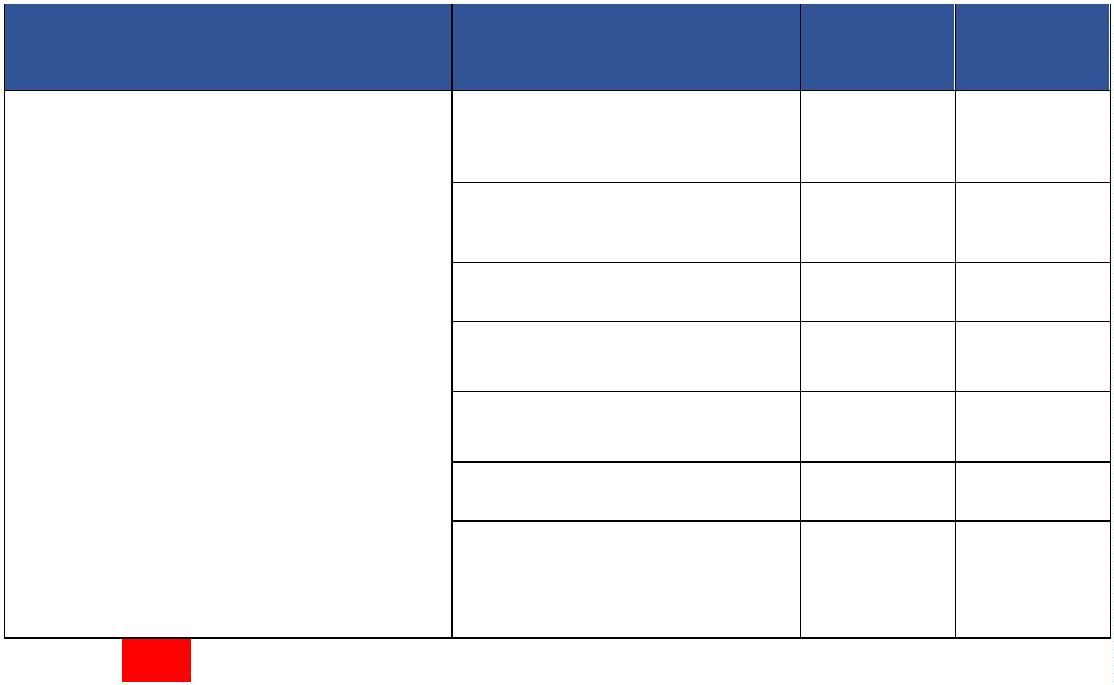 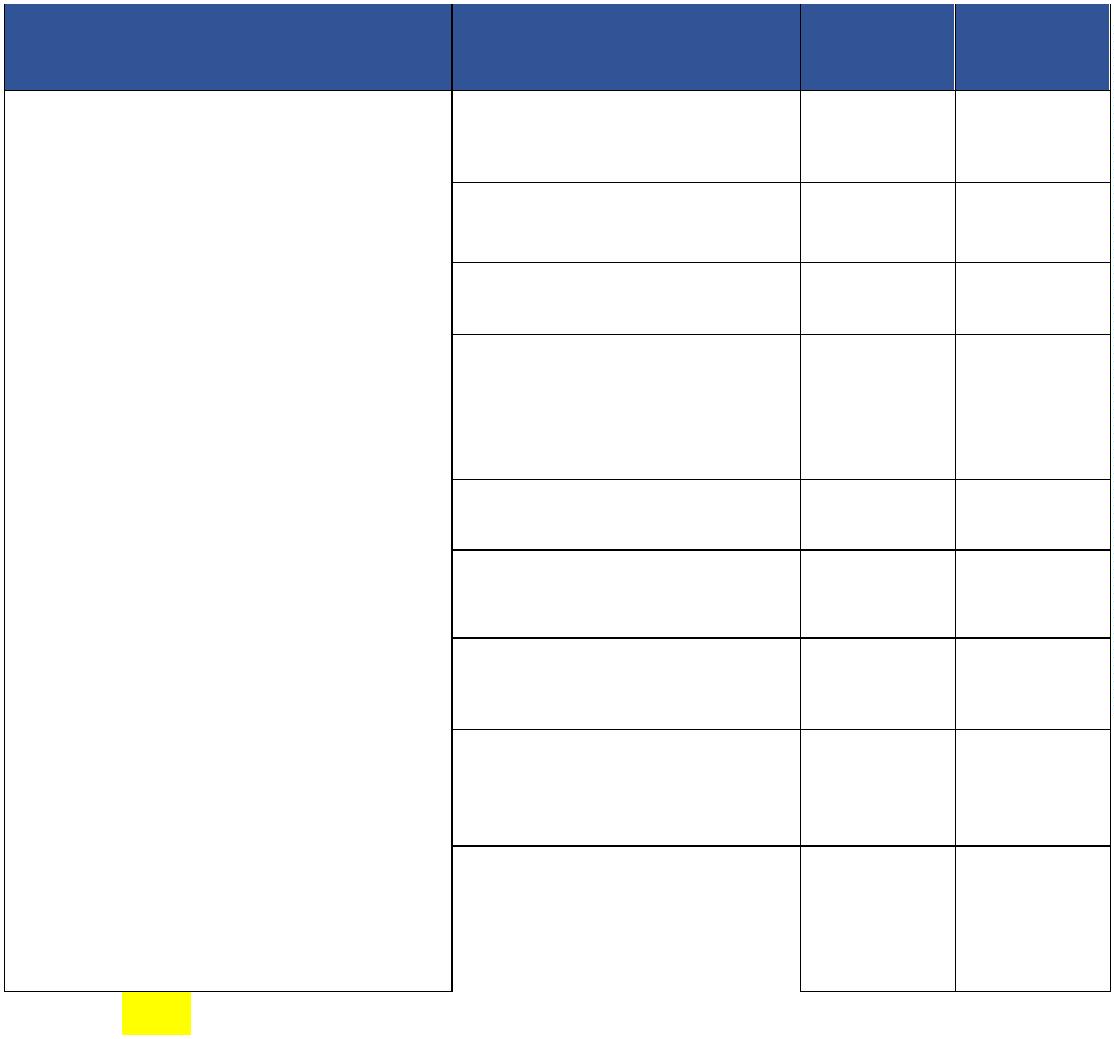 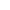 10. Dirección de Calidad del AguaMeta 1erTrimestreAvance delProductoObjetivo Específico del PEIProducto2022Muestras analizadas deAcueductos con controlsanitarioMuestras analizadas concontrol sanitario con biologíamolecular8,327 muestras1,251 muestras59%0%Muestras analizadas concontrol sanitario conespectrocopia500 muestras707 muestras0%96%0%OE 1: Mejorar la cobertura y calidad delservicio de Agua Potable.Muestras analizadas clientesinternos100 equiposAutomatización de toma demuestrasautomatizadosimplementados2.49% deavanceOE 2: Aumentar la cobertura del serviciode saneamientoAcreditación del Laboratorio100%Mantenimiento de laacreditación19.35% deavance77%Implementación dedeterminaciones fisicoquímica1und0%Actualización laboratoriosregionales1capacitaciónlaboratorio0%0%Habilitación laboratorioregionales1Plan de Seguridad del Agua(PSA)10 unidades deinspección0%Muestreo de fuentes10 fuentes2 uds0%Acueductos en control sanitario50%Índice de Potabilidad83.67%76.85%Avance general: 52%Observación: Este trimestre la Dirección de Calidad del Agua ha tenido problemas con larecepción de muestras, y con los procesos de adquisición de los insumos del laboratoriopara el análisis de muestras.10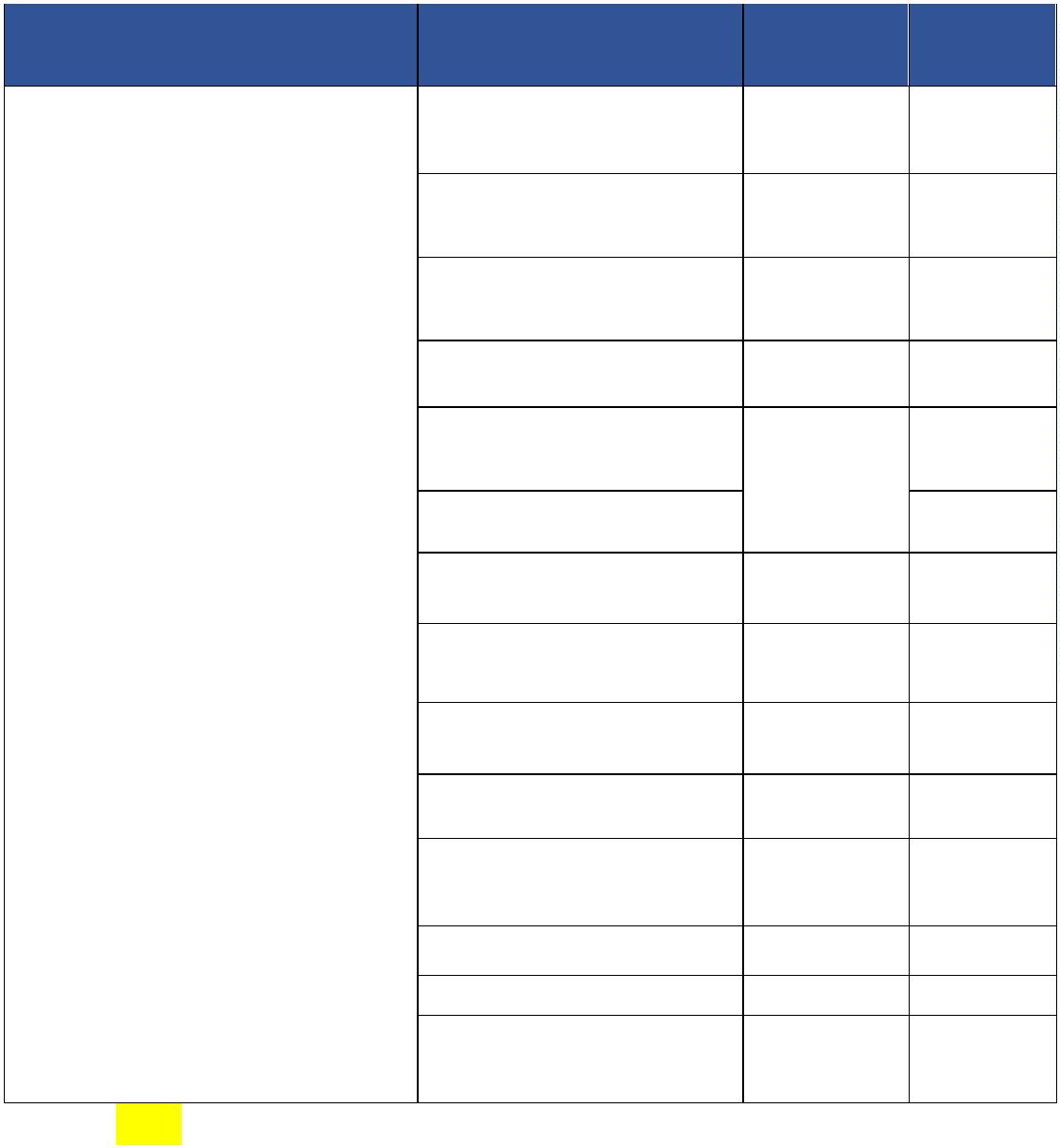 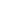 11. Departamento de Revisión y ControlMeta 1erTrimestreAvance delProductoEje Específico del PEIProducto20221500Revisión de Órdenes de compra15%expedientesRevisión NominaRevisión contratos39 expedientes95%39%33%18 expedientesRevisión de Fondo de Caja chica 150 expedientes4,325Revisión de viáticos32%80%28%expedientesRevisión de cubicacionesRevisión de Pre-cheques216 expedientes3,600expedientesRevisión de cheques ytransferencias3,600expedientes39%Revisión de Pago de Alquileresde Locales y viviendasFortalecer la OrganizaciónInstitucionalmente y Mejorar la Gestión147 expedientes150 expedientes76%71%52%83%Arqueo de FondosRecepción mercancías ensuministro108 expedientes6 expedientes56 expedientesRecepción de combustiblesMedición de Combustible diaria(Bomba)63%1Supervisión de transferencia depago1100%75 expedientes0%Inventario de Mercancía2 expedientesInventario de Comprobantes deDC-500%3expedientes00%%Revisión de Ingresos DiariosRevisión Regalía pascual78 expedientes3 expedientesInforme Gestión, revisión ycontrol0%1informeRevisión de Conciliacionesbancarias1100%00%27 expedientesInstructivos elaborados1 uds20%Procedimientos actualizadosArqueo tickets de combustibleprocedimientos54%13 expedientesAvance general: 52%11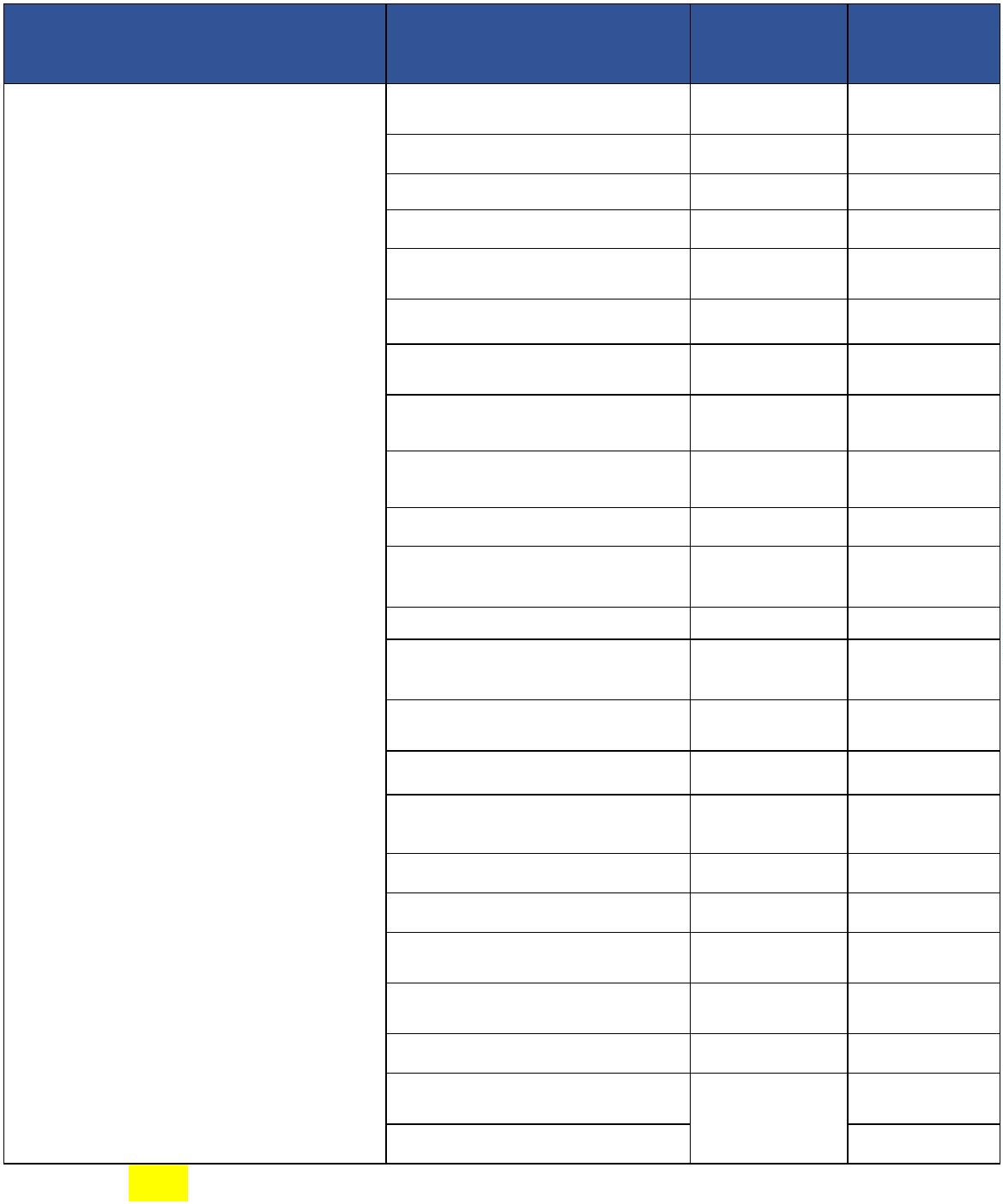 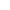 A continuación, se muestran las áreas que no presentaron avances de sus POA:1. Dirección de Recursos HumanosMeta 1erTrimestreAvance delProductoObjetivo Específico del PEIProducto2022No actualizó los avances del trimestre23. Dirección de Desarrollo ProvincialMeta 1erTrimestreAvance delProductoObjetivo Específico del PEIProducto2022No actualizó los avances del trimestre. Dirección de Tratamiento del AguaMeta 1erTrimestreAvance delProductoObjetivo Específico del PEIProducto2022No actualizó los avances del trimestre4. Departamento de ComunicacionesMeta 1erTrimestreAvance delProductoObjetivo Específico del PEIProducto2022Este POA se encuentra en proceso de reformulación, a solicitud del nuevo incumbente5. Departamento JurídicoMeta 1erTrimestreAvance delProductoObjetivo Específico del PEIProducto2022No actualizó los avances del trimestre12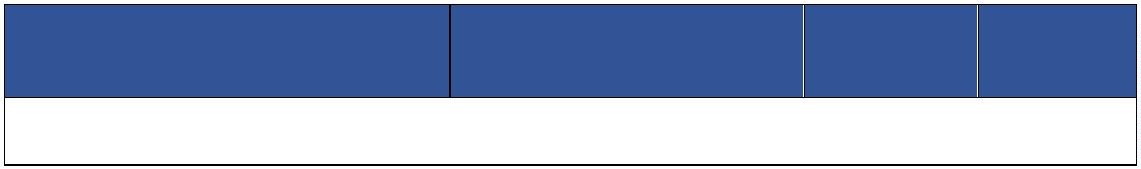 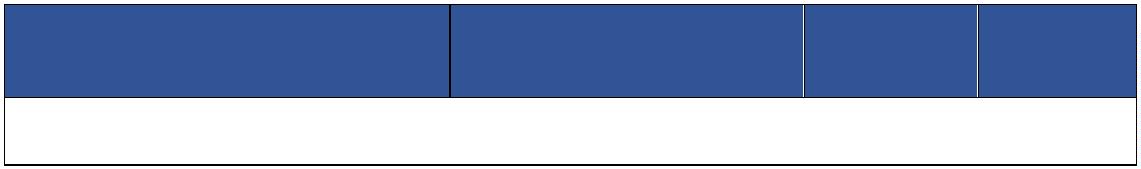 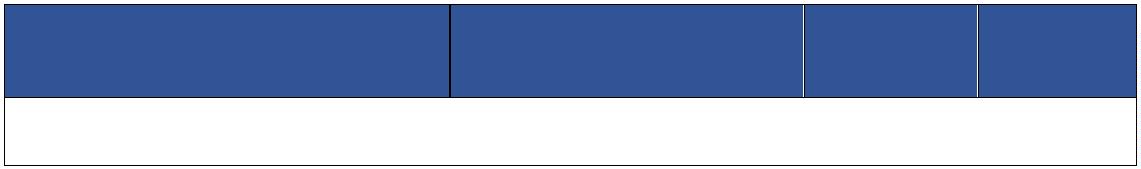 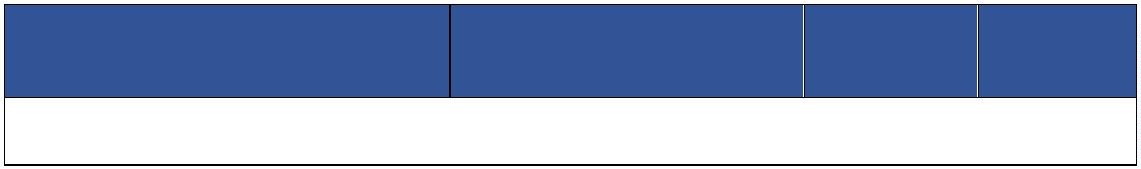 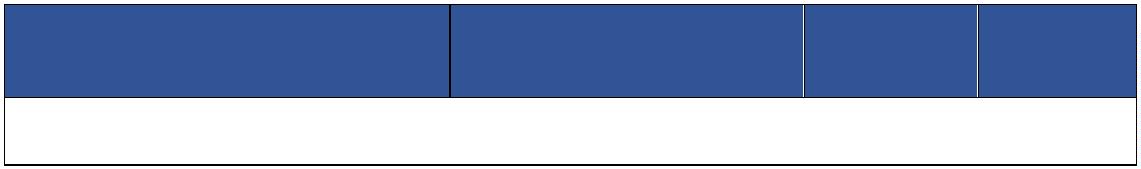 6. Departamento de EstadísticasMeta 1erTrimestreAvance delProductoObjetivo Específico del PEIProducto2022No actualizó los avances del trimestre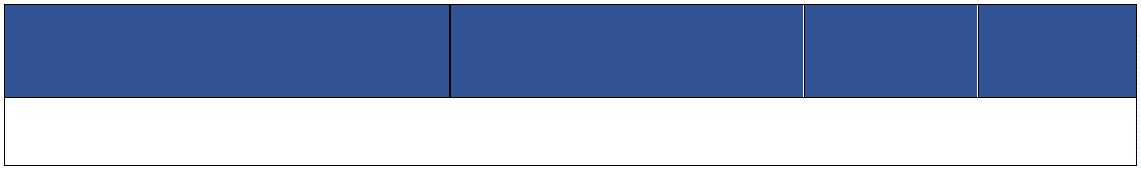 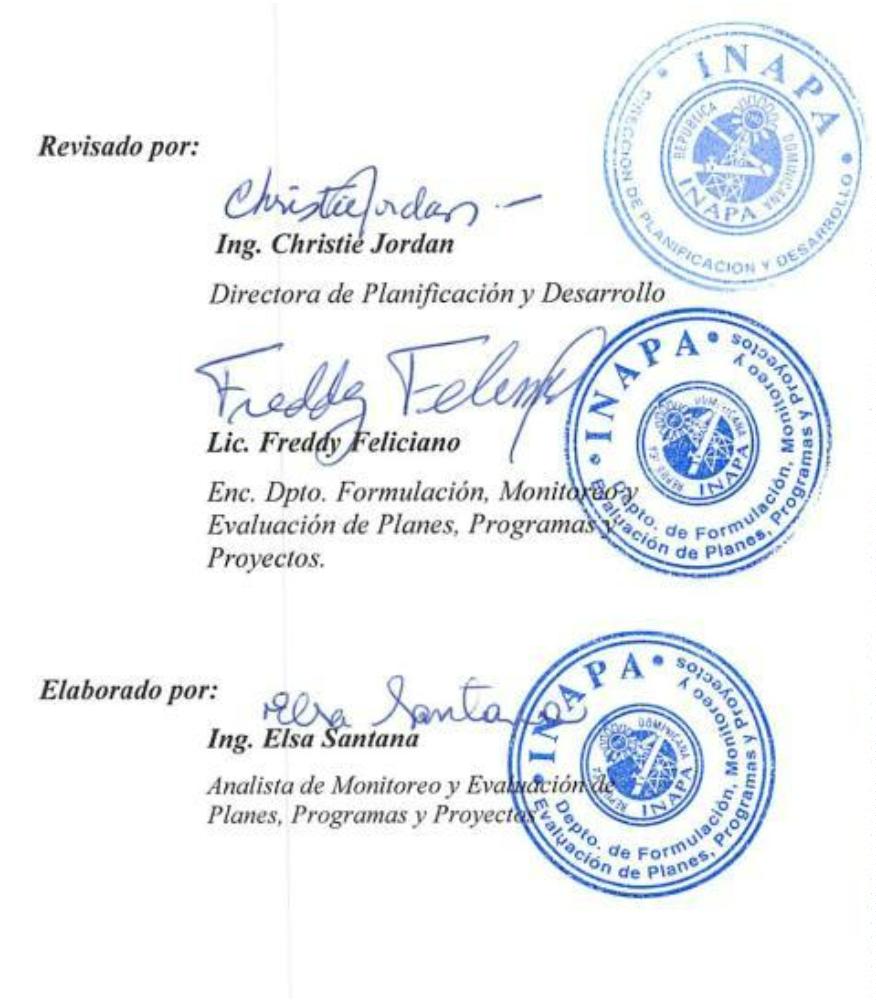 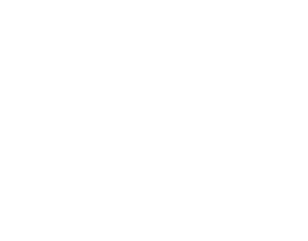 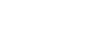 